Консультация для родителей.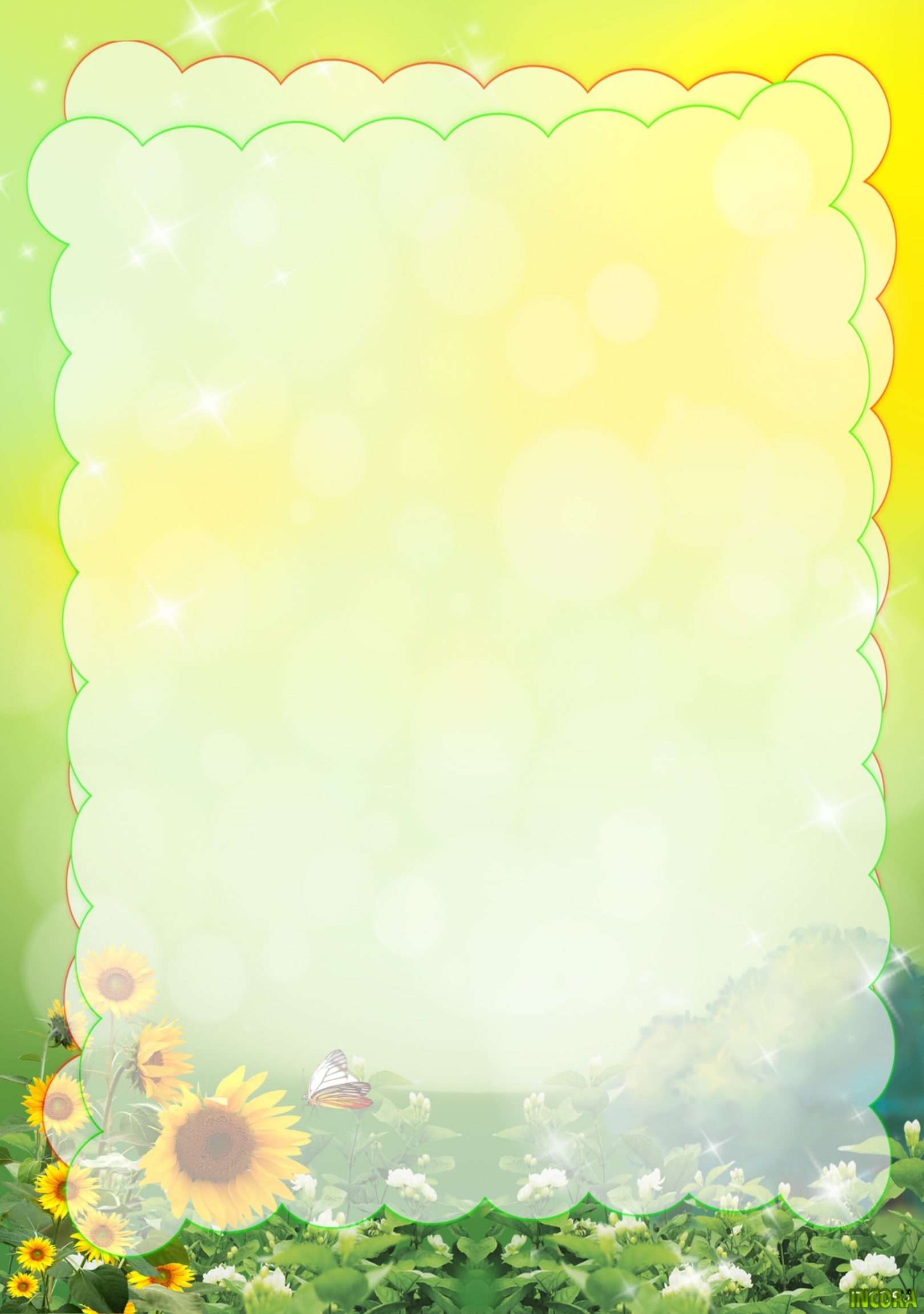 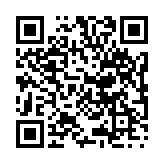 